Maths Problem of the WeekWeek 9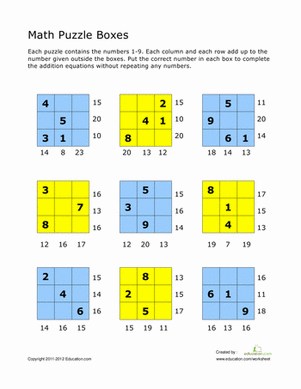 